Приложение 7 к Протоколу заочного голосования Организационного комитета Международной олимпиады Ассоциации «Глобальные университеты» для абитуриентов магистратуры и аспирантуры от 20.06.2023 № 1-зСтруктура научного профиля (портфолио) потенциальных научных руководителей участников трека аспирантуры Международной олимпиады Ассоциации «Глобальные университеты» для абитуриентов магистратуры и аспирантуры.УниверситетФГАОУ ВО Первый МГМУ им. И.М. Сеченова Минздрава РоссииУровень владения английским языкомC1 by CEFR (Common European Framework of Reference). Certified bythe Institute of Linguistics and International Communication (Sechenov University) in 2018, 2019, 2020 and 2021Направление подготовки, на которое будет приниматься аспирант3.2 Клиническая медицина, Гастроэнтерология и гепатологияКод направления подготовки, на которое будет приниматься аспирант3.2 Клиническая медицина, Гастроэнтерология и гепатологияПеречень исследовательских проектов потенциального научного руководителя (участие/руководство)Роль кишечной микробиоты и ее метаболитов в патогенезе неалкогольной жировой болезни печени. Решетова М.С., Зольникова О.Ю., Ивашкин В.Т. и др. Российский журнал гастроэнтерологии, гепатологии и колопроктологии, 2022, 32(5), стр. 75–88Практические рекомендации Научного сообщества по содействию клиническому изучению микробиома человека (НСОИМ) и Российской гастроэнтерологической ассоциации (РГА) по диагностике и лечению синдрома избыточного бактериального роста у взрослых. Ивашкин.В.Т., Маев И.В., Абдулганиева Д.И. и др. Российский журнал гастроэнтерологии, гепатологии и колопроктологии 2022, 32(3), стр. 68–85СВЯЗЬ СИНДРОМА РАЗДРАЖЕННОГО КИШЕЧНИКА И СИНДРОМА ИЗБЫТОЧНОГО БАКТЕРИАЛЬНОГО РОСТА: БАКТЕРИАЛЬНАЯ ГИПОТЕЗА В ОСНОВЕ ФУНКЦИОНАЛЬНОГО ЗАБОЛЕВАНИЯ. 
Ивашкин К.В., Гречишникова В.Р., Решетова М.С., Ивашкин В.Т. Российский журнал гастроэнтерологии, гепатологии, колопроктологии. 2021. Т. 31. № 1. С. 54-63.ПРАКТИЧЕСКИЕ РЕКОМЕНДАЦИИ НАУЧНОГО СООБЩЕСТВА ПО СОДЕЙСТВИЮ КЛИНИЧЕСКОМУ ИЗУЧЕНИЮ МИКРОБИОМА ЧЕЛОВЕКА (НСОИМ) И РОССИЙСКОЙ ГАСТРОЭНТЕРОЛОГИЧЕСКОЙ АССОЦИАЦИИ (РГА) ПО ПРИМЕНЕНИЮ ПРОБИОТИКОВ, ПРЕБИОТИКОВ, СИНБИОТИКОВ И ОБОГАЩЕННЫХ ИМИ ФУНКЦИОНАЛЬНЫХ ПИЩЕВЫХ ПРОДУКТОВ ДЛЯ ЛЕЧЕНИЯ И ПРОФИЛАКТИКИ ЗАБОЛЕВАНИЙ ГАСТРОЭНТЕРОЛОГИЧЕСКОГО ПРОФИЛЯ У ДЕТЕЙ И ВЗРОСЛЫХ
Ивашкин В.Т., Маев И.В., Абдулганиева Д.И., Алексеенко С.А., Горелов А.В., Захарова И.Н., Зольникова О.Ю., Ивашкина Н.Ю., Корочанская Н.В., Маммаев С.Н., Полуэктова Е.А., Трухманов А.С., Усенко Д.В., Успенский Ю.П., Цуканов В.В., Шифрин О.С., Бережная И.В., Ивашкин К.В., Лапина Т.Л., Масленников Р.В. и др. Российский журнал гастроэнтерологии, гепатологии, колопроктологии. 2021. Т. 31. № 2. С. 65-91.МЕСТО ПРОБИОТИКОВ В КОМПЛЕКСНОЙ ТЕРАПИИ РАЗЛИЧНЫХ ЗАБОЛЕВАНИЙ ЖЕЛУДОЧНО-КИШЕЧНОГО ТРАКТА
Ивашкин К.В., Решетова М.С., Зольникова О.Ю., Корнеева В.Р., Широкова Е.Н. Российский журнал гастроэнтерологии, гепатологии, колопроктологии. 2020. Т. 30. № 1. С. 42-48.ПРАКТИЧЕСКИЕ РЕКОМЕНДАЦИИ НАУЧНОГО СООБЩЕСТВА ПО СОДЕЙСТВИЮ КЛИНИЧЕСКОМУ ИЗУЧЕНИЮ МИКРОБИОМА ЧЕЛОВЕКА (НСОИМ) И РОССИЙСКОЙ ГАСТРОЭНТЕРОЛОГИЧЕСКОЙ АССОЦИАЦИИ (РГА) ПО ПРИМЕНЕНИЮ ПРОБИОТИКОВ ДЛЯ ЛЕЧЕНИЯ И ПРОФИЛАКТИКИ ЗАБОЛЕВАНИЙ ГАСТРОЭНТЕРОЛОГИЧЕСКОГО ПРОФИЛЯ У ВЗРОСЛЫХ
Ивашкин В.Т., Маев И.В., Абдулганиева Д.И., Алексеенко С.А., Ивашкина Н.Ю., Корочанская Н.В., Маммаев С.Н., Полуэктова Е.А., Трухманов А.С., Успенский Ю.П., Цуканов В.В., Шифрин О.С., Зольникова О.Ю., Ивашкин К.В., Лапина Т.Л., Масленников Р.В., Ульянин А.И. Российский журнал гастроэнтерологии, гепатологии, колопроктологии. 2020. Т. 30. № 2. С. 76-89.ЖЕЛУДОЧНАЯ ЦИТОПРОТЕКЦИЯ КАК ОСНОВА ЗАЩИТЫ И ВОССТАНОВЛЕНИЯ СЛИЗИСТОЙ ОБОЛОЧКИ ЖЕЛУДОЧНО-КИШЕЧНОГО ТРАКТА ПРИ ЭРОЗИВНО-ЯЗВЕННОМ ПОРАЖЕНИИ РАЗЛИЧНОЙ ЭТИОЛОГИИ
Ивашкин К.В., Изатуллаев Е.А., Корнеева В.Р. Российский журнал гастроэнтерологии, гепатологии, колопроктологии. 2020. Т. 30. № 5. С. 7-17.МИКРОБИОТА ЖЕЛУДОЧНО-КИШЕЧНОГО ТРАКТА И АЛЛЕРГИЧЕСКИЕ ЗАБОЛЕВАНИЯ: ЧТО ИЗВЕСТНО?
Зольникова О.Ю., Ивашкин К.В., Корнеева В.Р., Ивашкин В.Т. Вопросы детской диетологии. 2020. Т. 18. № 1. С. 48-55.CLINICAL VALIDATION OF THE "7 × 7" QUESTIONNAIRE FOR PATIENTS WITH FUNCTIONAL GASTROINTESTINAL DISORDERS
Ivashkin V., Sheptulin A., Shifrin O., Poluektova E., Pavlov C., Ivashkin K., Drozdova A., Lyashenko O., Korolev A. Journal of Gastroenterology and Hepatology. 2019. Т. 34. № 6. С. 1042-1048.МИКРОБИОТА КИШЕЧНИКА, НУТРИЕНТЫ И ПРОБИОТИКИ С ПОЗИЦИИ ВЗАИМОДЕЙСТВИЯ ОСИ "КИШКА-ЛЕГКИЕ"
Зольникова О.Ю., Ивашкин К.В., Буеверова Е.Л., Ивашкин В.Т. Вопросы питания. 2019. Т. 88. № 3. С. 13-22.СОКРАТИТЕЛЬНАЯ ФУНКЦИЯ МИОКАРДА У ПАЦИЕНТОВ С ЦИРРОЗОМ ПЕЧЕНИ И СИНДРОМОМ ИЗБЫТОЧНОГО БАКТЕРИАЛЬНОГО РОСТАИвашкин К.В., Широкова Е.Н., Ивашкин В.Т., Плюснин С.В., Жаркова М.С., Масленников Р.В., Схиртладзе М.Р., Маевская М.В. Кардиология. 2019. Т. 59. № 4. С. 67-73.ПСИХОБИОТИЧЕСКИЕ ЭФФЕКТЫ ПРОБИОТИКОВ И ПРЕБИОТИКОВИвашкин В.Т., Ивашкин К.В. Российский журнал гастроэнтерологии, гепатологии, колопроктологии. 2018. Т. 28. № 1. С. 4-12.NT-PROBNP AS A BIOMARKER FOR HYPERDYNAMIC CIRCULATION IN DECOMPENSATED CIRRHOSIS
Maslennikov R., Driga A., Ivashkin K., Ivashkin V. Gastroenterology and Hepatology from Bed to Bench. 2018. Т. 11. № 4. С. 325-332.РОЛЬ СИНДРОМА ИЗБЫТОЧНОГО БАКТЕРИАЛЬНОГО РОСТА И СИСТЕМНОГО ВОСПАЛЕНИЯ В ПАТОГЕНЕЗЕ ГЕМОДИНАМИЧЕСКИХ ИЗМЕНЕНИЙ У БОЛЬНЫХ ЦИРРОЗОМ ПЕЧЕНИМасленников Р.В., Дрига А.А., Ивашкин К.В., Жаркова М.С., Маевская М.В., Павлов Ч.С., Арсланян М.Г., Мусина Н.Б., Березина Е.Н., Ивашкин В.Т. Российский журнал гастроэнтерологии, гепатологии, колопроктологии. 2017. Т. 27. № 3. С. 45-56.КИШЕЧНЫЙ МИКРОБИОМ КАК ФАКТОР РЕГУЛЯЦИИ ДЕЯТЕЛЬНОСТИ ЭНТЕРАЛЬНОЙ И ЦЕНТРАЛЬНОЙ НЕРВНОЙ СИСТЕМЫИвашкин В.Т., Ивашкин К.В. Российский журнал гастроэнтерологии, гепатологии, колопроктологии. 2017. Т. 27. № 5. С. 11-19.МИКРОБИОМ ЧЕЛОВЕКА В ПРИЛОЖЕНИИ К КЛИНИЧЕСКОЙ ПРАКТИКЕИвашкин В.Т., Ивашкин К.В. Российский журнал гастроэнтерологии, гепатологии, колопроктологии. 2017. Т. 27. № 6. С. 4-13.РЕЗОЛЮЦИЯ ЭКСПЕРТНОГО СОВЕТА "КАК УЛУЧШИТЬ РЕЗУЛЬТАТЫ ЛЕЧЕНИЯ БОЛЬНЫХ С ФУНКЦИОНАЛЬНОЙ ДИСПЕПСИЕЙ И СИНДРОМОМ РАЗДРАЖЕННОГО КИШЕЧНИКА"?Ивашкин В.Т., Маев И.В., Шептулин А.А., Алексеева О.П., Баранская Е.К., Ивашкин К.В., Калинин А.В., Корочанская Н.В., Кучерявый Ю.А., Лапина Т.Л., Плотникова Е.Ю., Полуэктова Е.А., Симаненков В.И., Сторонова О.А., Ткачев А.В., Шифрин О.С., Тарасова Л.В., Хлынов И.Б. Российский журнал гастроэнтерологии, гепатологии, колопроктологии. 2016. Т. 26. № 2. С. 101-104.РОЛЬ НАРУШЕНИЯ ЗАЩИТНЫХ ФАКТОРОВ В РАЗВИТИИ КИСЛОТОЗАВИСИМЫХ ЗАБОЛЕВАНИЙ (РЕЗОЛЮЦИЯ ЭКСПЕРТНОГО СОВЕТА 12-13 МАРТА 2016)Ивашкин В.Т., Маев И.В., Ивашкин К.В., Корочанская Н.В., Лопина О.Д., Лапина Т.Л., Полуэктова Е.А., Румянцева Д.Е., Симаненков В.И., Трухманов А.С., Хлынов И.Б., Шептулин А.А. Российский журнал гастроэнтерологии, гепатологии, колопроктологии. 2016. Т. 26. № 3. С. 115-116.РЕКОМЕНДАЦИИ РОССИЙСКОЙ ГАСТРОЭНТЕРОЛОГИЧЕСКОЙ АССОЦИАЦИИ ПО ДИАГНОСТИКЕ И ЛЕЧЕНИЮ CLOSTRIDIUM DIFFICILE-АССОЦИИРОВАННОЙ БОЛЕЗНИИвашкин В.Т., Ющук Н.Д., Маев И.В., Лапина Т.Л., Полуэктова Е.А., Шифрин О.С., Тертычный А.С., Трухманов А.С., Шептулин А.А., Баранская Е.К., Ляшенко О.С., Ивашкин К.В. Российский журнал гастроэнтерологии, гепатологии, колопроктологии. 2016. Т. 26. № 5. С. 56-65.АУТОИММУННЫЕ ЗАБОЛЕВАНИЯ ОРГАНОВ ПИЩЕВАРИТЕЛЬНОЙ СИСТЕМЫ
Ивашкин В.Т., Шептулина А.Ф., Райхельсон К.Л., Лосик Е.А., Ивашкин К.В., Охлобыстин А.В., Баранская Е.К., Полуэктова Е.А., Шифрин О.С. Вестник Российской академии медицинских наук. 2015. Т. 70. № 2. С. 139-151.РЕЗОЛЮЦИЯ ЭКСПЕРТНОГО СОВЕТА ПО ПРОБЛЕМАМ ДИАГНОСТИКИ И ЛЕЧЕНИЯ КИСЛОТОЗАВИСИМЫХ ЗАБОЛЕВАНИЙИвашкин В.Т., Баранская Е.К., Ивашкин К.В., Корочанская Н.В., Крапивная О.В., Лапина Т.Л., Николаева К.М., Николаева Н.Н., Симаненков В.И., Трухманов А.С., Хлынов И.Б., Шептулин А.А.Российский журнал гастроэнтерологии, гепатологии, колопроктологии. 2015. Т. 25. № 2. С. 91-92.АЛКОГОЛЬНАЯ БОЛЕЗНЬ ПЕЧЕНИ: ПЕРВИЧНАЯ И ВТОРИЧНАЯ ПРОФИЛАКТИКАПлюснин С.В., Ивашкин К.В., Бобров А.Н., Белякин С.А., Плюснина И.В. Российский журнал гастроэнтерологии, гепатологии, колопроктологии. 2015. Т. 25. № 3. С. 42-48.ЭФФЕКТИВНОСТЬ ТЕРАПИИ И ЖИЗНЕННЫЙ ПРОГНОЗ ПРИ АУТОИММУННЫХ ЗАБОЛЕВАНИЯХ ПЕЧЕНИИвашкин К.В., Широкова Е.Н., Ивашкин В.Т. Российский журнал гастроэнтерологии, гепатологии, колопроктологии. 2015. Т. 25. № 5. С. 46-56.CLOSTRIDIUM DIFFICILE-АССОЦИИРОВАННАЯ БОЛЕЗНЬИвашкин В.Т., Шифрин О.С., Тертычный А.С., Полуэктова Е.А., Лапина Т.Л., Ляшенко О.С., Ивашкин К.В. Российский журнал гастроэнтерологии, гепатологии, колопроктологии. 2015. Т. 25. № 6. С. 5-17.СРАВНИТЕЛЬНЫЙ АНАЛИЗ КЛИНИЧЕСКОГО ТЕЧЕНИЯ, КЛИНИКО-ИММУНОЛОГИЧЕСКИХ ПОКАЗАТЕЛЕЙ, ЭФФЕКТИВНОСТИ ТЕРАПИИ И ЖИЗНЕННОГО ПРОГНОЗА БОЛЬНЫХ АУТОИММУННЫМ ГЕПАТИТОМ И ПЕРЕКРЕСТНЫМИ СИНДРОМАМИ АИГ/ПБЦ,АИГ/ПСХИвашкин К.В. Автореферат дис. ... кандидата медицинских наук / Нац. медико-хирург. Центр им. Н.И. Пирогова. Москва, 2013АУТОИММУННЫЙ ГЕПАТИТ: СОВРЕМЕННОЕ СОСТОЯНИЕ ВОПРОСАИвашкин К.В., Широкова Е.Н., Ивашкин В.Т. Российские медицинские вести. 2012. Т. 17. № 2. С. 4-16.АУТОИММУННЫЙ ГЕПАТИТ: НОВОЕ В ДИАГНОСТИКЕ, ПАТОГЕНЕЗЕ И ЛЕЧЕНИИШирокова Е.Н., Ивашкин К.В., Ивашкин В.Т. Российский журнал гастроэнтерологии, гепатологии, колопроктологии. 2012. Т. 22. № 5. С. 37-45.КЛИНИЧЕСКАЯ ХАРАКТЕРИСТИКА ПЕРЕКРЕСТНОГО СИНДРОМА АУТОИММУННЫЙ ГЕПАТИТ/ПЕРВИЧНЫЙ БИЛИАРНЫЙ ЦИРРОЗШирокова Е.Н., Ивашкин К.В., Григович М.А., Маевская М.В., Ивашкин В.Т. Российские медицинские вести. 2011. Т. 16. № 4. С. 40-47.Перечень возможных тем для исследованияЦирроз и фиброз печени различной этиологииЗаболевания печениМикробиота ЖКТ при различных заболеванияхМетаболомОсложнения и прогноз при заболеваниях печениАутоиммунные заболевания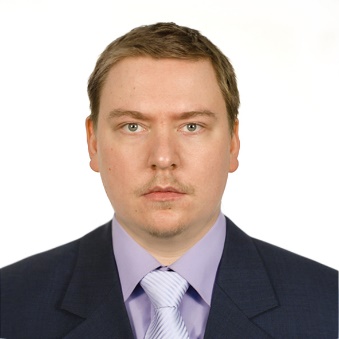 Research supervisor:Ивашкин Константин Владимировичкандидат медицинских наук(Сеченовский Университет)Заболевания печени различной этиологии и их осложненияResearch supervisor:Ивашкин Константин Владимировичкандидат медицинских наук(Сеченовский Университет)Supervisor’s research interests:Изучение цирроза печени различной этиологии, осложнений цирроза и изменений микробиоты и метаболома при циррозе для снижения летальности и профилактике тяжелых осложнений. Поиск подходов к изучению природы аутоиммунных заболеваний печениResearch supervisor:Ивашкин Константин Владимировичкандидат медицинских наук(Сеченовский Университет)Research highlights:Разработка и внедрение новых схем лечения пациентов с циррозом печени и различными осложнениями, позволившие значительно снизить внутрибольничную летальность и уменьшить сроки пребывания пациентов в стационареResearch supervisor:Ивашкин Константин Владимировичкандидат медицинских наук(Сеченовский Университет)Supervisor’s specific requirements:Свободное владение английским языкомБазовые знания по Медицинской статистикеResearch supervisor:Ивашкин Константин Владимировичкандидат медицинских наук(Сеченовский Университет)Supervisor’s main publications: 10A Metabolic Activity Recovery of the Intestinal Microbiota in the Patients with Bronchial Asthma. Ozimek, M., Ivashkin, V., Zolnikova, O. et al. Pulmonary Medicine, 2022, 2022, 9902438Effect of probiotics on hemodynamic changes and complications associated with cirrhosis: A pilot randomized controlled trial. Maslennikov, R., Efremova, I., Ivashkin, V. et al. World Journal of Hepatology, 2022, 14(8), pp. 1667–1677Maslennikov R, Ivashkin V, Efremova I, Alieva A, Kashuh E, Tsvetaeva E, Poluektova E, Shirokova E, Ivashkin K. Gut dysbiosis is associated with poorer long-term prognosis in cirrhosis. World J Hepatol. 2021 May 27;13(5):557-570. doi: 10.4254/wjh.v13.i5.557Ivashkin V, Sheptulin A, Shifrin O, Poluektova E, Pavlov C, Ivashkin K, Drozdova A, Lyashenko O, Korolev A. Clinical validation of the "7x7" questionnaire for patients with functional gastrointestinal disorders. J Gastroenterol Hepatol. 2019 Jun;34(6):1042-1048. doi: 10.1111/jgh.14546Ivashkin KV, Shirokova EN, Ivashkin VT, Plyusnin SV, Zharkova MS, Maslennikov RV, Skhirtladze MR, Maevskaya MV. Myocardial Contractile Function in Patients with Liver Cirrhosis and Syndrome of Bacterial Overgrowth Syndrome. Kardiologiia. 2019 Apr 17;59(4):67-73. Russian. doi:10.18087/cardio.2019.4.10252Maslennikov R, Driga A, Ivashkin K, Ivashkin V. NT-proBNP as a biomarker for hyperdynamic circulation in decompensated cirrhosis. Gastroenterol Hepatol Bed Bench. 2018 Fall;11(4):325-332. PMID: 30425812; PMCID: PMC6204251.Ivashkin VT, Sheptulina AF, Raĭkhelson KL, Losik EA, Ivashkin KV, Okhlobystin AV, Baranskaia EK, Polouvektova EA, Shifrin OS. Autoimmune Diseases of Digestive System. Vestn Ross Akad Med Nauk. 2015;(2):139-51. Russian. doi:10.15690/vramn.v70i2.1306Results of intellectual activity:Лауреат премии Правительства Российской Федерации в области науки и техники для молодых ученых 2017 года: "Патология кишечного микробиома при циррозе печени: клиника, диагноз, лечение "